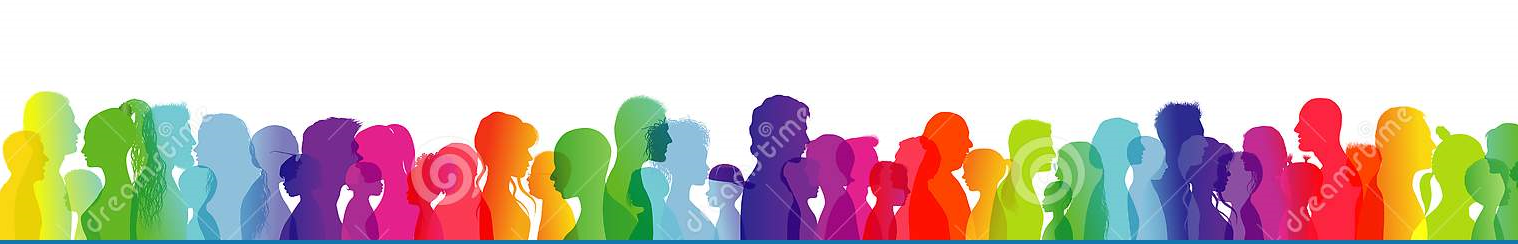 Rhwydwaith Cefnogaeth Eiriolaeth (Gorllewin Morgannwg)Gwybodaeth i RieniGwybodaeth ynghylch adrodd yn ôl Diolch am gymryd rhan yn yr ymgynghoriad am eich profiadau gyda'r system amddiffyn plant a'ch barn am eiriolaeth rhieni.  Fel person â phrofiad o amddiffyn plant, efallai bydd angen cymorth arnoch ar wahanol adegau fel oedolyn yn ogystal ag yn eich rôl fel rhiant.  Mae'r canlynol yn amlinellu gwybodaeth a all fod o ddefnydd i chi ynghylch y ddeddfwriaeth berthnasol a'r gwasanaethau sydd ar gael.  Nid yw'r rhestr yn gynhwysfawr ond gall eich helpu wrth ddarparu'r cam cyntaf tuag at y gefnogaeth y mae ei hangen arnoch. Beth yw dyletswyddau'r awdurdod lleol ac asiantaethau eraill?Mae gan yr awdurdod lleol ac asiantaethau eraill ddyletswyddau i hyrwyddo lles y rheini y mae angen gofal a chefnogaeth arnynt o dan Ddeddf Gwasanaethau Cymdeithasol a Llesiant (Cymru) 2014. Sylwer yn ystod cyfnod pandemig COVID-19 efallai bydd newidiadau o ran cael mynediad at wasanaethau oherwydd cyfyngiadau'r llywodraeth. Castell-nedd Port TalbotMae'r Gwasanaethau Cymdeithasol yn gweithredu Pwynt Cyswllt Unigol ar gyfer ymholiadau cychwynnol neu geisiadau am gefnogaeth. Mae'r gwasanaeth ar agor o ddydd Llun i ddydd Iau, 8.30am - 5.00pm ac ar ddydd Gwener 8.30am - 4.30pm. Cysylltwch â'r tîm drwy ffonio: 01639 neu e-bostiwch spoc.npt.gov.ukBydd y gwasanaeth yn cynnal asesiadau cychwynnol o'r angen am ofal a chefnogaeth ar gyfer plant a theuluoedd. Efallai bydd yn eich cyfeirio at y Tîm am y Teulu sy'n cynnig amrywiaeth o wasanaethau ymyrryd yn gynnar a chefnogi teuluoedd amlasiantaeth ar gyfer plant diamddiffyn a'u teuluoedd. Gellir atgyfeirio plant a theuluoedd ag angen cymorth parhaus neu lle bo pryderon diogelu i un o'r timau Plant Cymunedol sy'n gwasanaethu gwahanol ardaloedd daearyddol yng Nghastell-nedd Port Talbot. Darperir gwasanaethau ar gyfer plant gan y Tîm Plant sy'n Derbyn Gofal a'r Tîm Anableddau Plant hefyd. Gall y Pwynt Cyswllt Unigol eich cyfeirio at wasanaethau i oedolion os oes angen a gall eich cyfeirio at wasanaethau cefnogi penodol ar gyfer oedolion yn yr ardal.Gwasanaethau i Oedolion y mae'r awdurdod yn gyfrifol amdanynt: Gwasanaeth Annibyniaeth Gymunedol - darparu cefnogaeth sy'n berthnasol i denantiaeth ar gyfer pobl ddiamddiffyn.  Ffôn:  01639 763029Gwasanaeth Cysylltwyr Cymunedol - ar gael i'r rheini yr asesir bod ganddynt anghenion gofal cymdeithasol ac mae'n wasanaeth pan-anabledd sy'n helpu i adeiladu hyder ac annibyniaeth y bobl y mae'n eu cefnogi. Ffôn:  01639 686858Pa wasanaethau cymunedol sydd ar gael?mae amrywiaeth o wasanaethau eraill yn y gymuned a allai fod yn addas ar gyfer eich anghenion: Dewis: 'Pan fyddwn yn sôn am eich lles, nid ydym yn golygu’ch iechyd yn unig. Rydym yn golygu pethau fel lle rydych chi'n byw, pa mor ddiogel rydych chi'n teimlo, sut rydych chi'n mynd o gwmpas y lle a chadw mewn cysylltiad â'ch teulu a'ch ffrindiau'. Gwefan: www.dewis.cymruMIND CNPT (Elusen iechyd meddwl):Mae'n darparu cyfleoedd i '...rannu profiadau, dysgu sgiliau newydd a chael cefnogaeth, gwybodaeth a chyngor o ran iechyd meddwl a materion lles emosiynol'.Gwefan: www.nptmind.org.uk    / Ffôn: 01639 643510WCADA:'WCADA (Canolfan Gweithredu ar Ddibyniaeth a Chaethiwed Cymru) yw un o asiantaethau arweiniol Cymru ar gyfer trin camddefnyddio sylweddau, gan ddarparu triniaeth ymatal 12 cam Minnesota a gwasanaethau lleihau niwed gan gynnwys cyfnewid nodwyddau a gwasanaeth allgymorth yn ôl anghenion unigol. Mae'r gwasanaethau eraill a ddarperir yn cynnwys gwybodaeth, cyngor a thriniaeth ar gyfer pobl ifanc, pobl hŷn a phobl anabl, aelodau'r teulu a gofalwyr. Mae WCADA yn cynnig cyfleoedd i'r unigolion hynny yr effeithir arnynt gan gamddefnyddio sylweddau i ddysgu sgiliau newydd, gwella hunan-barch a hyder ac mae'n cefnogi addysg, hyfforddiant, cyfleoedd gwirfoddoli a chyflogaeth drwy brosiect DOMINO'.Gwefan: www.wcada.orgCALAN DVS:'Mae Calan yn darparu amrywiaeth o opsiynau cefnogi uniongyrchol a thymor hir ar gyfer unigolion a theuluoedd sy’n dioddef trais domestig a thrais'.Gwefan: www.calandvs.org,uk  / Ffôn: (CNPT) 01639 633580Gofal mewn Profedigaeth CRUSE:'Rydym yn cynnig cefnogaeth, cyngor a gwybodaeth i blant, pobl ifanc ac oedolion pan fydd rhywun yn marw. Rydym yn gweithio i wella sut mae cymdeithas yn gofalu am bobl sy'n galaru.'.Gwefan: www.cruse.org.uk  / Ffôn: (Llinell gymorth genedlaethol) 0808 808 1677 - bydd y bobl yn cael eu trosglwyddo i'r gangen yn eu hardal leol. Mae eich meddyg teulu hefyd yn ffynhonnell help a chefnogaeth werthfawr. Sicrhewch eich bod yn defnyddio'r gwasanaethau sy'n lleol i chi yn eich ardal. AbertaweGwasanaethau Cymdeithasol I gysylltu â'r Gwasanaethau Cymdeithasol am y tro cyntaf, bydd angen i'r mwyafrif o bobl gysylltu ag un o'r timau a restrir isod.Gwasanaeth Gwybodaeth, Cyngor a Chymorth i Blant a TheuluoeddYmholiadau cychwynnol ac atgyfeiriadau sy'n ymwneud â materion plant mewn angen, gan gynnwys materion amddiffyn plant. Ffôn:  01792) 635700   E-bost:  access.information@abertawe.gov.ukYmholiadau ac atgyfeiriadau sy'n ymwneud â phobl hŷn ac oedolion a chanddynt anabledd corfforol.Ar adegau prysur, efallai bydd angen i chi aros mewn ciw.Ffôn:  01792 636519  SMS: 07796) 275412   E-bost:  PMC@abertawe.gov.ukPa wasanaethau cymunedol sydd ar gael?Siop Dan yr Unto Abertawe Mae'n darparu tai a chymorth i ddynion, menywod, eu plant a phobl ifanc ar draws Cymru. Rydym yn gweithio’n bennaf gyda'r rheini sy'n ceisio dianc rhag cam-drin domestig, gan eu helpu i fod yn annibynnol unwaith eto.'https://www.hafancymru.co.uk/cy/ein-hanes/35-36 Singleton Street, Abertawe01792 345750Canolfan Cam-drin Domestig AbertaweCanolfan Cam-drin Domestig Abertawe a phrosiect IDVA Mae Canolfan Cam-drin Domestig Abertawe a phrosiect IDVA (drwy atgyfeiriad yn unig) yn parhau i weithredu, gan ddarparu cyngor ar ddiogelwch a chefnogaeth emosiynol ar gyfer y rheini sydd mewn perygl ar hyn o bryd, a gellir ei ffonio yn 01792 636512Cymorth i Fenywod Abertawe 'Grymuso, diogelwch a chefnogaeth i fenywod a phlant sy'n profi cam-drin domestig'.01792 644683http://swanseawomensaid.com/contact/BAWSO 'Mae’n cynnig cefnogaeth emosiynol i ddioddefwyr du, Asiaidd a lleiafrifoedd ethnig sy'n wynebu cam-drin domestig, trais rhywiol, masnachu pobl, anffurfio organau cenhedlu a phriodasau dan orfod'.https://bawso.org.uk/contact-us/01792 642003WCADACanolfan Gweithredu ar Ddibyniaeth a Chaethiwed Cymru (WCADA) 41/42 St James' Crescent, Abertawe SA1 6DRhttp://www.wcada.org/primarymain.html01792 472519Mind Abertawe'Ar gyfer gwell iechyd meddwl'. 66 St Helens Road, Abertawe 01792 642999 neu 01792 925999 https://www.swanseamind.org.uk/E-bost: admin@swanseamind.org